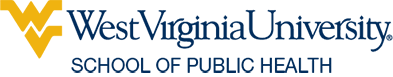 Notification of Intent to Apply for a change in statusFaculty that are interested an eligible to apply for a change in status need to complete this form, have your department chairperson sign and approve, and then submit to Sarah Woodrum (scwoodrum@hsc.wvu.edu) and copy Crystal Rhodes (crystal.rhodes@hsc.wvu.edu). Name:   		Track:  Department:  Please select the status you seek to change.  Promotion in rank		  Tenure only		  Promotion in rank and tenureAcademic year that you are requesting promotion and/or tenure:  Current academic rank:  Years in present rank (including current year):  Date of last promotion (if applicable):  Do you have any agreed upon exceptions (e.g., credit for prior service)?  Yes      NoIf yes, please provide supporting documentation.  Salary enhancement for continued academic achievement 
(only applicable to fully-promoted 1.0 FTE tenured faculty)Academic year I will submit my material for consideration:    First salary enhancement	  Second salary enhancement    Date of promotion to Professor:  Date of first salary enhancement (if applicable):    SabbaticalIf approved, what academic year would the sabbatical be taken?    July – December 	    January – June 	  July – June      EmeritusProposed retirement date:  Faculty memberDateDepartment ChairpersonDate